Mall för inspel av utpekade bristerDatum 2016-11-08Diarienummer RS 01149-2016Diarienummer RUN 00911-2016Koncernkontoret regional utveckling/ Kollektivtrafik och infrastrukturRubrik på föreslagen bristFörbifart Skene, väg 156Kartbild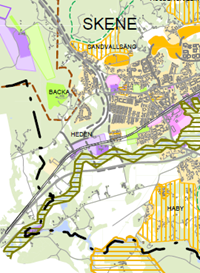 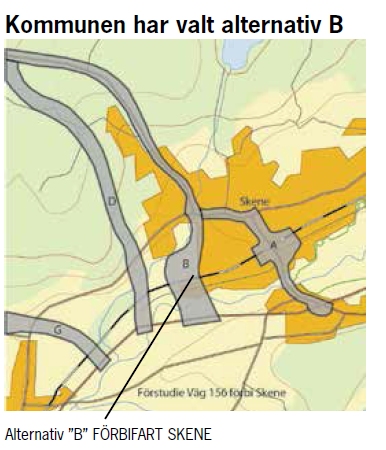 Utdrag ur Fördjupad översiktsplan för Kinna, Skene och Örby BristbeskrivningFramkomlighet och trafiksäkerhet i Skene centrumStor risk för störningar och olyckorSekundärled för farligt gods genom Skene centrum och förbi skolorStor betydelse för näringslivet, skola, arbetsplatser m.fl.NyttorStor regional och nationell nytta med ökad tillgänglighet och trafiksäkerhet Stora utvecklingsmöjligheter för att utveckla Skene centrum med bostäder och handelUtvecklingsmöjligheter för utveckling av verksamhetsområden samt bostadsbyggande utmed ny sträckning av väg 156Mindre belastning av väg Motivering till koppling av brist till systemanalysens funktionermotivera vilken/vilka funktioner som ni anser har koppling till er bristKoppling till beslutad strategi (frivillig)vid behov kan ni även ange till vilken strategi bristen kopplar an till samtliga strategier har sin grund i beslutade mål och inriktningar för regionen och är grunden för systemanalysens framtagande (dessa beskrivs i bifogad systemanalys sida 4 och 5)